Circular Externa08 de diciembre del 2023Dirigida a: Bancos Comerciales del EstadoBancos Creados por Leyes EspecialesBancos PrivadosEmpresas Financieras no BancariasOtras Entidades FinancierasOrganizaciones Cooperativas de Ahorro y CréditoEntidades Autorizadas del Sistema Financiera Nacional para la ViviendaAsociación Bancaria CostarricenseCámara de Bancos e Instituciones Financieras de Costa RicaAsunto: Presentación del proyecto enviado en consulta por el Consejo Nacional de Supervisión del Sistema Financiero (CONASSIF) sobre Requerimientos de Capital por Riesgo de Mercado, Tasas de Interés y Crédito, mediante el Acuerdo CNS-1837-2023, artículo 7, del 04 de diciembre del 2023.La Superintendencia general de entidades financierasConsiderando que: El Consejo Nacional de Supervisión del Sistema Financiero, en el artículo 7 del acta de la sesión 1837-2023, celebrada el 04 de diciembre del 2023, decidió remitir en consulta la propuesta de modificación al Reglamento sobre administración integral de riesgos, Acuerdo SUGEF 2-10, Reglamento sobre la suficiencia patrimonial de entidades financieras, Acuerdo SUGEF 3-06, Reglamento sobre límites a las operaciones activas, directas e indirectas, de una entidad supervisada, Acuerdo SUGEF 4-22, y Reglamento sobre operaciones con derivados cambiarios, Acuerdo SUGEF 9-20.Con el propósito de realizar el alineamiento con los estándares emitidos por el Comité de supervisión Bancaria de Basilea sobre el cálculo de los requerimientos por riesgo de crédito y riesgo de mercado en la cartera de negociación, y la incorporación de mediciones del riesgo de tasas de interés en la estructura del balance.Dispone: Realizar la presentación virtual del alcance de la propuesta regulatoria enviada en consulta por el CONASSIF el 11 de enero del 2024, de 02:00 p.m. a 04:00 p.m. La capacidad para la sesión es de 1000 personas.Informar que las personas designadas para participar en esta presentación podrán inscribirse en el siguiente enlace: Presentación del alcance de la modificación del proyecto sobre Riesgo de Mercado y Tasas y CréditoQue, con el fin de mantener una comunicación adecuada, se recomienda que los participantes de la capacitación cuenten con un ancho de banda de al menos 5 MB de upload y 10 MB para download.Atentamente,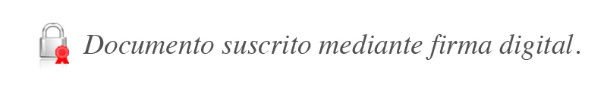 José Armando Fallas MartínezIntendente GeneralJSC/GAA/gvl*Asociación Bancaria Costarricense, Correo electrónico: ejecutiva@abc.fi.cr ; secretaria@abc.fi.cr; Cámara de Bancos e Instituciones Financieras de Costa Rica, Correo electrónico: directora@camaradebancos.fi.cr;  arojas@camaradebancos.fi.cr;